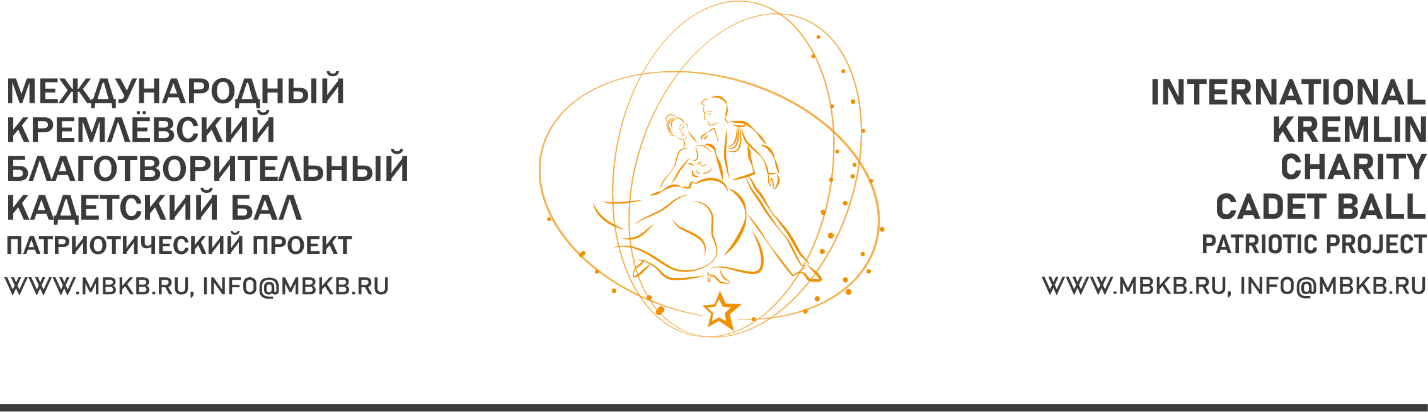 ПОСТ-РЕЛИЗ МБКБ 2023Президент Российской Федерации Владимир Путин направил участникам VIII Международного Кремлевского Благотворительного Кадетского Бала – МБКБ 2023 Приветствие, в котором отметил, что «эти торжественные предновогодние встречи стали значимым событием в общественной жизни нашей столицы, всей страны». Президент выразил уверенность, что «бал послужит сбережению замечательных традиций кадетского братства, укреплению связи времен и поколений, преемственности патриотических идеалов и ценностей, которыми по праву славится наша страна. И, конечно, будет содействовать развитию международного гуманитарного сотрудничества». Глава государства поздравил присутствующих с наступающим Новым Годом и пожелал хорошего настроения и ярких, незабываемых впечатлений.Руководитель Патриотического Проекта «Международный Кремлевский Благотворительный Кадетский Бал» Юлия Кирпичникова в своем выступление подчеркнула, что «Бал — это Дружба, которая объединяет нас всех, объединяет народы разных стран, наши культуры и традиции, такие разные, но единые в стремлении сохранить всеобщий мир и безопасность». «Бал – это возможность продемонстрировать всему миру единство и сплоченность нашей страны, это уважение к национальным ценностям России, которыми, в первую очередь, являются любовь к Отчизне, дружба, сотрудничество и взаимопонимание с миролюбивыми странами и народами, забота о самых юных гражданах страны, дань памяти Героям России, которые принесли неувядаемую славу нашему Отечеству! Наш Бал — это уважение к национальным культурам других стран и народов», – сказала руководитель Проекта. «Дружба начинается с танца», - уверена Юлия Кирпичникова.  Наша молодежь, юные граждане страны, - сказала Юлия Кирпичникова, «это юные сердца России, которое бьются в унисон с большим сердцем нашего народа – с сердцем России!».Председатель Попечительского Совета МБКБ Хазрет Совмен поздравил участников и гостей МБКБ 2023 с открытием VIII Международного Кремлевского Благотворительного Кадетского Бала. В своем выступлении он подчеркнул, что российская молодежь – это «главное богатство России», и всех объединяет Дружба. «Сегодня здесь собрались представители молодого поколения России и представители дружественных стран. И нас всех объединяет Дружба. А высшее проявление дружбы – это дружба между народами, вклад в общее счастье, в общий мир, в общее дело и благополучие. Это доверие, общие интересы, помощь, поддержка и уважение. Наш бал – это площадка, где нет преград и барьеров. Здесь открыты двери для всех, кто хочет мира и добра. А юность – это время сближения. Сегодня здесь вы найдете новых друзей, единомышленников, ощутите истинную силу единства и станете частью большой и дружной семьи», - сказал Хазрет Совмен. По его словам, самое ценное в жизни – это доброта. Поэтому, сказал Хазрет Совмен, надо быть «открытыми к людям, уважать, ценить и поддерживать друг друга, помогать нуждающимся – ведь это проявление чувства любви, дружбы и патриотизма, и является основой нашего счастливого будущего». ***Участников и гостей МБКБ 2023 также приветствовали и другие официальные лица страны. 
Помощник Президента Российской Федерации Владимир Мединский в своем Приветствии отметил, что «бал стал заметным и значимым мероприятием культурной повестки» и является подтверждением «бережного отношения к нашей истории, свидетельство о ее ценности и непрерывности». «Особое звучание», отмечено в Приветствие, придает мероприятию то, что Бал проводится в поддержку Специальной военной операции и «особенно приятно приветствовать присутствующих участников СВО, защищающих жизни мирных людей Донбасса, Херсонской и Запорожской областей, отстаивающих интересы Российской Федерации». Помощник Президента Российской Федерации поблагодарил организаторов за работу и пожелал всем здоровья, бодрости, отличного настроения и новых успехов на службе России.Приветствие министра Иностранных Дел Российской Федерации Сергея Лаврова к участникам МБКБ 2023 зачитала директор Департамента информации и печати Министерства Иностранных Дел Российской Федерации, официальный представитель МИД РФ, Чрезвычайный и Полномочный Посол Российской Федерации Мария Захарова. В своём Приветствие глава внешнеполитического ведомства отметил, что «За прошедшие годы мероприятие утвердилось в качестве уникального формата, содействующего сбережению и популяризации богатейшего культурно-исторического достояния нашей Родины. Ваш творческий смотр способствует обеспечению связи времен и поколений, патриотическому и духовно-нравственному воспитанию будущих защитников Отечества». Сергей Лавров подчеркнул, что этом году Международный кадетский бал проводится в поддержку специальной военной операции, участники которой ежедневно демонстрируют мужество и героизм. По его словам, символичным является то, что «в этом зале присутствуют Герои СВО, а также Герои России и Советского Союза. Участники и гости Бала смогут лично выразить им благодарность за самоотверженные подвиги». Министр Иностранных дел России высказал убеждение, что мероприятие «внесет вклад в развитие международного гуманитарного сотрудничества» и пожелал участникам МБКБ 2023 незабываемых впечатлений и всего самого доброго.Директор Департамента информации и печати Министерства Иностранных Дел Российской Федерации Мария Захарова в своем Приветственном обращении к участникам МБКБ 2023 отметила, что «мы все являемся предвестниками новой эпохи и живем в исторический момент». «Сейчас ваши отцы и братья, друзья, близкие в зоне специальной военной операции начинают новую эпоху, эпоху многополярности. А мы все здесь, и вы, в том числе, своей учебой и делами стараетесь помочь в этом, и мы все являемся предвестником новой эпохи» - сказала Мария Захарова. Директор Департамента информации и печати МИД пожелала участникам бала, чтобы «всей своей жизнью, трудом отстаивали честь нашей страны, которая борется за истинную свободу». «Наша страна и наш президент, который возглавил наш народ и обозначают эту самую новую эпоху, эпоху будущего эпоху и истинной свободы», - сказала Мария Захарова. В заключении официальный представитель МИД РФ пожелала всем благополучия, успехов на благо нашей страны и всего мира. 
Приветствие участникам МБКБ 2023 от Председателя Следственного Комитета Российской Федерации, члена Попечительского Совета МБКБ 2024 Александра Бастрыкина зачитала руководитель Проекта Юлия Кирпичникова. В своем Приветствии Председатель СК РФ отметил, что, проведение Международного Кремлевского Благотворительного Кадетского Бала стало доброй традицией и дарит его участникам радостные мгновения». Александр Бастрыкин выразил благодарность организаторам Проекта, которые «находят время и средства для организации мероприятия». Председатель СК РФ пожелал всем участникам и организаторам МБКБ 2023 успехов и незабываемых радостных встреч. Приветствие участника МБКБ 2023 направил Статс-секретарь – Заместитель Министра Обороны Российской Федерации Николай Панков, в котором от имени Министерства обороны Российской Федерации поздравил всех участников и отметил, что на протяжении ряда лет «бал является ярким событием, направленным на знакомство кадет с культурными традициями российского офицерства и формированием высоких этических  принципов, чувство верности долгу по защите Отечества». Николай Панков пожелал участникам творческих успехов и новых достижений в учебе во имя процветания России. От имени Директора Федеральной службы войск Национальной гвардии, генерала армии Виктора Золотова приветствовали участников МБКБ 2023 его заместитель генерал -лейтенант Алексей Воробьев и Герой Российской Федерации, участник СВО полковник Александр Белоглазов и пожелали участникам Бала  «незабываемых впечатлений, крепкого здоровья и успехов, в том числе в выборе будущей профессии, стать достойными гражданами великой Родины». 
Алексей Воробьев зачитал Приветствие Директора Федеральной службы войск Национальной гвардии, в котором Виктор Золотов отметил, что «этот замечательный Проект направлен на приобщение подрастающего поколения к основанным на бесценном опыте российской армии общим для наших стран историческим, духовным и культурным ценностям». «В это непростое время для России мы должны быть едины, черпая силы из глубины веков от наших славных предков, победивших иноземных захватчиков в Отечественной войне 1812 г. и защищавших Севастополь в годы Крымской войны, оборонявших Москву в 1941 г. и водрузивших Знамя Победы над  поверженным рейхстагом в победном Мае 1945 г.», -  сказано в Приветствие. Виктор Золотов высказал уверенность, что все «юные участники Бала будут достойными гражданами, продолжателями укрепления дружбы и взаимопонимания между государствами и народами, будут продолжать славные дела наших предков, беззаветно любить Отечество и дорожить кадетским братством». Директор Росгвардии пожелал всем участникам приятного вечера, крепкого здоровья и успехов. Главный редактор медиагруппы "Россия сегодня" и телеканала RT Маргарита Симоньян в воем выступлении отметила, что Россия с 2014 г. «бьется за идею сохранения русскости, за идею сохранения русских, которых столько лет с четырнадцатого года бомбили, уничтожали, пытали, унижали на тех территориях, за которые мы сейчас бьемся», «Русский, как сказал наш  Президент Владимир Путин «я русский, я лакец, я дагестанец, я татарин, я ингуш – мы все многонациональный народ России. Я армянка и я тоже говорю я русская и русской останусь», - подчеркнула Маргарита Симоньян.  Она особо обратила внимание на то, что среди участников и гостей Бала находятся Герои СВО и дети Героев, которые сейчас «бьются за наш с вами русский мир, за нашу с вами русскую идею». «Я хочу поклониться ребятам, которые приехали оттуда и туда ещё уедут, родителям тех деток, отцам наверное, может быть, и матерям, кто защищает нас с вами и нашу вот эту идею, единственную возможность нашего существования», -  сказала Маргарита Симоньян и пожелала всем участникам «нашей безоговорочной триумфальной победы в новом году». 
Заместитель Председателя Государственной Думы Федерального Собрания Российской Федерации Ирина Яровая в своем видеообращении к участникам МБКБ отметила, что «сила традиций, любви, добра, созидания — это то, что передано вам старшими поколениями и вы являетесь продолжателями самых лучших, самых добрых, искренних традиций - служению Отечеству». «Сегодня, как никогда мы чувствуем важность той отваги, мужества и чести, с которым наши ребята защищают нашу страну, сохраняя мир, любовь, добро, дружбу и защищая современную Россию от любых проявлений нацистской и агрессивной идеологии. От всего сердца желаю вам с верностью и благодарностью, любовью всегда относиться к родному Отечеству и конечно, служа Родине, всегда следовать главным и верным идеалам добра и справедливости!», _ сказала Ирина Яровая. Лидер фракции «Справедливая Россия – За правда» Государственной Думы Федерального Собрания Российской Федерации, член Попечительского Совета МБКБ Сергей Миронов в своем Приветствии отметил, что в этом зале он видит «будущую Россию, которая будет счастливой, будет свободной, будет независимой, будет суверенной и, самое главное, в этой прекрасной стране будут жить счастливые люди». Сергей Миронов обратил внимание на то, что участниками МБКБ 2023 стали представители зарубежных стран. «У меня за спиной - флаги многих государств. Возможно, мы по прошествии времени, здесь увидим и флаги Евросоюза, и флаг Соединенных Штатов Америки, потому что мир многополярен», - подчеркнул Сергей Миронов. Член Попечительского Совета МБКБ, который вошел в инициативную группу по выдвижению кандидатуры Владимира Путина на президентские выборы 2024 г, подчеркнул, что «Владимир Путин делает все для того, чтобы мир стал справедливым, чтобы он был многополярным». «И сегодня, когда Международный Благотворительный Кадетский бал посвящен нашим бойцам специальной военной операции, мы знаем: победа будет за нами! Наше дело - правое, мы победим, а вам - любви, счастья и радости. И с наступающим Новым годом!», - сказал член Попечительского Совета МБКБ Сергей Миронов. Лидер фракции ЛДПР Государственной Думы Федерального Собрания Российской Федерации Леонид Слуцкий приветствуя участников и гостей МБКБ 2023, отметил, что «мужество, честь, красота - та система координат, в которой из года в год проходит Международный Кремлевский Благотворительный Кадетский Бал».  Международный Кремлевский Благотворительный Кадетский Бал, подчеркнул Леонид Слуцкий, с каждым годом становится «все более и более знаковым событием, которое собирает под свои флаги молодых людей из многих стран мира». «Это и есть та модель многополярного мира в плоскости культуры, в плоскости молодости и сотрудничества между молодежью разных стран»,  -  сказал лидер фракции ЛДПР. 
Леонид Слуцкий особо поприветствовал руководителя Проекта Юлию Кирпичникову, отметив, что Юлия Кирпичникова является «воплощением этой системы координат: мужества, чести и красоты». Член Комитета Совета Федерации Федерального Собрания Российской Федерации по обороне и безопасности Маргарита Павлова в своем обращении к участникам МБКБ 2023 отметила, что «кадетский бал — это традиция, подаренная нам предками и именно сейчас она возрождается и она набирает силу в то время, когда наша страна отстаивает свою свободу». «Идет глобальное противостояние и весь мир сейчас смотрит на Россию, чья миссия сохранение мира», - сказала сенатор. «Наша страна никогда не развязывала войну, и мы отстаиваем свою честь и достоинство. Помните, победа будет за нами», - уверена Маргарита Павлова. Своими впечатлениями о VIII Международном Кремлевском Благотворительном Кадетском Бале поделились зарубежные гости Бала – Послы и представители зарубежных Посольств.Чрезвычайный и Полномочный Посол Республики Никарагуа Альба Асусена ТОРРЕС МЕХИЯ
Чудесно, все очень понравилось. Разнообразие танцев и чувство единения не только русских, но и всех друзей России, одним из которых является Никарагуа. Большое спасибо за  отличную работу!Чрезвычайный и Полномочный Посол Республики Колумбия Эктор Исидро АРЕНАС НЕЙРА
Благодарю за приглашение на Международный Благотворительный Кадетский Бал. Этим вечером у нас была возможность познакомиться с учащимися образовательных учреждений со всей России, а также насладиться просмотром и больше узнать о традиционных танцах. Я очень рад, что мне предоставили возможность стать частью этого масштабного мероприятия.Чрезвычайный и Полномочный Посол Республики Гамбии Ибрайма СисейЭтот бал — очень хорошая инициатива. Я впервые принимаю участие в этом мероприятии в качестве посла Республики Гамбия в России. Я видел флаги других стран, таких как Сьерра-Леоне, которые также принимают участие. Я бы хотел побывать здесь в следующий раз, когда будет организовано это мероприятие. Это связь для многих стран, а Россия - великая страна. Россия сейчас налаживает контакты со многими государствами, особенно с африканскими. Мне действительно понравился вечер.Временный поверенный в делах Федеративной Республики Сомали Хаджи Дауд Варсаме АБДУЛЛАХИВечер был чудесный, очень красивые танцы и яркие номера. Спасибо большое за сопровождение в течение вечера. Этот бал – яркий пример того, что мы называем культурной дипломатией, и это замечательное событие.Временный Поверенный в делах, Советник Арчиритиус Мвакаяя  Посольства Республики ЗамбияБал был очень хорошим, необыкновенным. И мне бы хотелось и в следующем году побывать на нем.  Спасибо вам, и это было что-то особенное.Военный атташе, полковник Тобиас Ипангелва Нууйома Республики Намибия Обязательно узнаю, когда снова будет проводиться подобное событие, и с удовольствием приеду. Спасибо вам за гостеприимствоМинистр Советник, доктор Аллассори Санкон Посольства Гвинейская Республики
 Фантастика! Спасибо огромное организаторам за такое замечательное мероприятие! Очень красиво.Второй секретарь Посольства Республики Судан Абдалрахман Мохаммед Хассан МОХАММЕДСегодня я посетил VIII-й Международный Кремлёвский Благотворительный Кадетский Бал. Всё было прекрасно, красиво. Всё было замечательно. Хорошая организация. Всё было прекрасно. Желаю всем удачи.

***В VIII Международном Кремлевском Благотворительном Кадетском Бале приняли участие представители молодежи зарубежных государств, в том числе из Республики Замбия, Республики Сьерра-Леоне, Кыргызской Республики, Многонационального Государства Боливии, Сирийской Арабской Республики, Республики Узбекистан, Государства Катар, Объединённых Арабских Эмиратов, Республики Беларусь, Демократической Социалистической Республики Шри-Ланка.Участниками МБЕБ 2023 являются молодежные делегации из 84 субъектов Российской Федерации – 2900 лучших воспитанников ведомственных и общеобразовательных кадетских учреждений, суворовских и нахимовских училищ, общеобразовательных школ с кадетскими классами, патриотических военно-спортивных молодежных клубов, детских социальных учреждений России из 789 российских образовательных учреждений. , а также курсанты высших военных образовательных заведений. Пресс-центр МБКБ 